Celkové výsledky - Pohár InteruVygenerované: 19.10.2016 - 19:49:33 1: F K1 Chlapci 10 2000 04.06.2016 09:59 2: F K1 Dievčatá 10 2000 04.06.2016 10:02 3: F K1 Chlapci 9 2000 04.06.2016 10:04 4: F K1 Dievčatá 9 2000 04.06.2016 10:05 5: F K1 Dievčatá 12 2000 04.06.2016 10:27 7: F K1 Chlapci 11 2000 04.06.2016 10:32 6: F C1 Chlapci 11 2000 04.06.2016 10:32 8: F K1 Dievčatá 11 2000 04.06.2016 10:35 9: F C1 Chlapci 12 2000 04.06.2016 11:00 10: F K1 Chlapci 12 2000 04.06.2016 11:05 11: F K1 Dievčatá 14 2000 04.06.2016 11:30 12: F C1 Chlapci 13 2000 04.06.2016 11:32 13: F K1 Chlapci 13 2000 04.06.2016 11:35 14: F K1 Dievčatá 13 2000 04.06.2016 11:37 15: F C1 Chlapci 14 2000 04.06.2016 11:56 16: F K1 Chlapci 14 2000 04.06.2016 11:59 17: F C1 Dievčatá 14 2000 04.06.2016 12:00 18: R1 K1 Kadeti 200 04.06.2016 13:07 19: R2 K1 Kadeti 200 04.06.2016 13:08 20: R3 K1 Kadeti 200 04.06.2016 13:10 21: R4 K1 Kadeti 200 04.06.2016 13:12 22: R5 K1 Kadeti 200 04.06.2016 13:14 23: R6 K1 Kadeti 200 04.06.2016 13:15 24: R1 C1 Kadeti 200 04.06.2016 13:19 25: R2 C1 Kadeti 200 04.06.2016 13:20 26: R3 C1 Kadeti 200 04.06.2016 13:24 27: R4 C1 Kadeti 200 04.06.2016 13:27 28: R1 K1 Kadetky 200 04.06.2016 13:30 29: R2 K1 Kadetky 200 04.06.2016 13:33 30: R3 K1 Kadetky 200 04.06.2016 13:35 31: R4 K1 Kadetky 200 04.06.2016 13:39 32: R1 K1 Veteráni 200 04.06.2016 13:43 33: R2 K1 Veteráni 200 04.06.2016 13:45 34: R1 K1 Muži 200 04.06.2016 13:48 35: R2 K1 Muži 200 04.06.2016 13:50 36: R1 K1 Ženy 200 04.06.2016 13:53 37: R2 K1 Ženy 200 04.06.2016 13:55 38: R1 C1 Juniori 200 04.06.2016 14:00 39: R2 C1 Juniori 200 04.06.2016 14:03 40: R1 K1 Juniori 200 04.06.2016 14:05 41: R2 K1 Juniori 200 04.06.2016 14:07 42: R1 K1 Juniorky 200 04.06.2016 14:11 43: R2 K1 Juniorky 200 04.06.2016 14:15 44: R1 C1 Kadetky 200 04.06.2016 14:18 45: R2 C1 Kadetky 200 04.06.2016 14:21 46: M1 K1 Kadeti 200 04.06.2016 14:45 47: M2 K1 Kadeti 200 04.06.2016 14:48 48: M3 K1 Kadeti 200 04.06.2016 14:51 49: SF1 C1 Kadeti 200 04.06.2016 14:53 50: SF2 C1 Kadeti 200 04.06.2016 14:56 51: SF1 K1 Kadetky 200 04.06.2016 14:59 52: SF2 K1 Kadetky 200 04.06.2016 15:01 53: F C1 Juniorky 200 04.06.2016 15:06 54: F K1 Veteránky 200 04.06.2016 15:08 55: F K1 Veteráni 200 04.06.2016 15:14 56: F K1 Muži 200 04.06.2016 15:17 57: F K1 Ženy 200 04.06.2016 15:19 58: SF1 K1 Kadeti 200 04.06.2016 15:22 59: SF2 K1 Kadeti 200 04.06.2016 15:24 60: F C1 Juniori 200 04.06.2016 15:26 61: F K1 Juniori 200 04.06.2016 15:29 62: F K1 Juniorky 200 04.06.2016 15:33 63: F C1 Kadetky 200 04.06.2016 15:36 64: F C1 Kadeti 200 04.06.2016 15:40 65: F K1 Kadetky 200 04.06.2016 15:42 66: F K1 Kadeti 200 04.06.2016 15:45 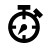 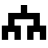 